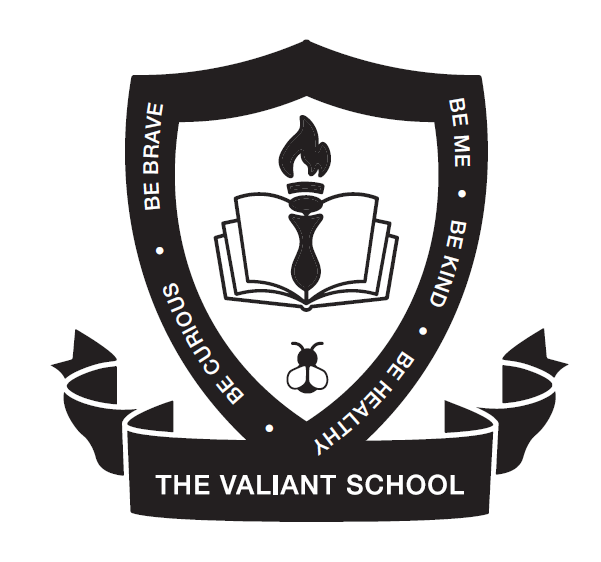 Designated Teacher Policy (Looked After and Previously Looked After Children)The Valiant SchoolNeeds details of designated teacher added upon appointmentContents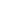 1. AimsThe school aims to ensure that:A suitable member of staff is appointed as the designated teacher for looked-after and previously looked-after childrenThe designated teacher promotes the educational achievement of looked-after and previously looked-after children, and supports other staff members to do this tooStaff, parents, carers and carers are aware of the identity of the designated teacher, how to contact them and what they are responsible for2. Legislation and statutory guidanceThis policy is based on the Department for Education’s statutory guidance on the designated teacher for looked-after and previously looked-after children.3. DefinitionsLooked-after children are registered pupils that are:In the care of a local authority, orProvided with accommodation by a local authority in the exercise of its social services functions, for a continuous period of more than 24 hoursPreviously looked-after children are registered pupils that fall into either of these categories:They were looked after by a local authority but ceased to be as a result of any of the following:A child arrangements order, which includes arrangements relating to who the child lives with and when they are to live with themA special carership orderAn adoption orderThey appear to the Management Committee to have:Been in state care in a place outside of England and Wales because they would not have otherwise been cared for adequately, andCeased to be in that state care as a result of being adoptedPersonal education plan (PEP) is part of a looked-after child’s care plan that is developed with the school. It forms a record of what needs to happen and who will make it happen to ensure the child reaches their full potential.Virtual school head (VSH) is a local authority officer responsible for promoting the educational achievement of their authority’s looked-after children, working across schools to monitor and support these pupils as if they were in a single school. The VSH is also responsible for providing information and advice to schools, parents and carers in respect of previously looked-after children.4. Identity of our designated teacherOur designated teacher is [add name upon appointment]You can contact them by phoning 01782 234440.Our designated teacher takes lead responsibility for promoting the educational achievement of looked-after and previously looked-after children at our school. They are your initial point of contact for any of the matters set out in the section below.5. Role of the designated teacher5.1 Leadership responsibilitiesThe designated teacher will:Act as a central point of initial contact within the school for any matters involving looked-after and previously looked-after childrenPromote the educational achievement of every looked-after and previously looked-after child on roll by:Working with VSHsPromoting a whole school culture where the needs of these pupils matter and are prioritisedTake lead responsibility for ensuring school staff understand:The things which can affect how looked-after and previously looked-after children learn and achieveHow the whole school supports the educational achievement of these pupilsContribute to the development and review of whole school policies to ensure they consider the needs of looked-after and previously looked-after childrenPromote a culture in which looked-after and previously looked-after children are encouraged and supported to engage with their education and other school activitiesAct as a source of advice for teachers about working with looked-after and previously looked-after childrenWork directly with looked-after and previously looked-after children and their carers, parents and carers to promote good home-school links, support progress and encourage high aspirationsHave lead responsibility for the development and implementation of looked-after children’s PEPsWork closely with the school’s designated safeguarding lead to ensure that any safeguarding concerns regarding looked-after and previously looked-after children are quickly and effectively responded toInvolve parents and carers of previously looked-after children in decisions affecting their child’s education5.2 Supporting looked-after childrenThe designated teacher will:Make sure looked-after children’s PEPs meet their needs by working closely with other teachers to assess each child’s specific educational needsHave overall responsibility for leading the process of target-setting in PEPsMonitor and track how looked-after children’s attainment progresses under their PEPsIf a child is not on track to meet their targets, be instrumental in agreeing the best way forward with them in order to make progress, and ensure that this is reflected in their PEPEnsure the identified actions of PEPs are put in placeDuring the development and review of PEPs, help the school and relevant local authority decide what arrangements work best for pupilsEnsure that:A looked-after child’s PEP is reviewed before the statutory review of their care plan – this includes making sure the PEP is up to date and contains any new information since the last PEP review, including whether agreed provision is being deliveredPEPs are clear about what has or has not been taken forward, noting what resources may be required to further support the child and from where these may be sourcedThe updated PEP is passed to the child’s social worker and VSH ahead of the statutory review of their care planTransfer a looked-after child’s PEP to their next school or college, making sure it is up to date and that the local authority responsible for looking after them has the most recent version5.3 Supporting both looked-after children and previously looked-after childrenThe designated teacher will:Ensure the specific needs of looked-after and previously looked-after children are understood by staff and reflected in how the school uses pupil premium fundingWork with VSHs to agree how pupil premium funding for looked-after children can most effectively be used to improve their attainmentHelp raise the awareness of parents and carers of previously looked-after children about pupil premium funding and other support for these childrenPlay a key part in decisions on how pupil premium funding is used to support previously looked-after childrenEncourage parents’ and carers’ involvement in deciding how pupil premium funding is used to support their child, and be the main contact for queries about its useEnsure teachers have awareness and understanding of the specific needs of looked-after and previously looked-after children in areas like attendance, homework, behaviour and future career planningBe aware of the special educational needs (SEN) of looked-after and previously looked-after children, and make sure teachers also have awareness and understanding of thisEnsure the SEND code of practice, as it relates to looked-after children, is followedMake sure PEPs work in harmony with any education, health and care (EHC) plans that a looked-after child may haveEnsure that, with the help of VSHs, they have the skills to identify signs of potential SEN issues in looked-after and previously looked-after children, and know how to access further assessment and support where necessaryEnsure that they and other staff can identify signs of potential mental health issues in looked-after and previously looked-after children and understand where the school can draw on specialist servicesPut in place robust arrangements to have strengths and difficulties questionnaires (SDQs) completed for looked-after children, and use the results of these SDQs to inform PEPsPut in place mechanisms for understanding the emotional and behavioural needs of previously looked-after children5.4 Relationships beyond the schoolThe designated teacher will:Proactively engage with social workers and other professionals to enable the school to respond effectively to the needs of looked-after and previously looked-after childrenDiscuss with social workers how the school should engage with birth parents, and ensure the school is clear about who has parental responsibility and what information can be shared with whomBe open and accessible to parents and carers of previously looked-after children and encourage them to be actively involved in their children’s educationProactively build relationships with local authority professionals, such as VSHs and SEN departmentsConsider how the school works with others outside of the school to maximise the stability of education for looked-after children, such as:Finding ways of making sure the latest information about educational progress is available to contribute to the statutory review of care plansEnsuring mechanisms are in place to inform VSHs when looked-after children are absent without authorisation and work with the responsible authority to take appropriate safeguarding actionTalking to the child’s social worker and/or other relevant parties in the local authority regarding any decisions about changes in care placements which will disrupt the child’s education, providing advice about the likely impact and what the local authority should do to minimise disruptionMaking sure that, if a looked-after child moves school, their new designated teacher receives any information needed to help the transition processSeek advice from VSHs about meeting the needs of individual previously looked-after children, but only with the agreement of their parents or carersMake sure that for each looked-after child:There’s an agreed process for how the school works in partnership with the child’s carer and other professionals, such as their social worker, in order to review and develop educational progressSchool policies are communicated to their carer and social worker and, where appropriate, birth parentsTeachers know the most appropriate person to contact where necessary, such as who has the authority to sign permission slipsWhere a looked-after child is at risk of exclusion:Contact the VSH as soon as possible so they can help the school decide how to support the child to improve their behaviour and avoid exclusion becoming necessaryWorking with the VSH and child’s carers, consider what additional assessment and support needs to be put in place to address the causes of the child’s behaviourWhere a previously looked-after child is at risk of exclusion, talk to the child’s parents or carers before seeking advice from the VSH on avoiding exclusion6. Monitoring arrangementsThis policy will be reviewed every two years by the Management Committee Approved by:The Management CommitteeLast reviewed on:25th November 202225th November 2022Next review due by:25th November 202425th November 2024